 Utrecht 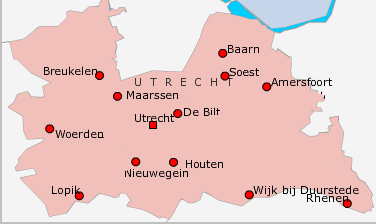 